English – Year 2For homework this week I would like you to complete the following comprehension about making a salad. This links into our learning this week on writing instructions.Then have a go at writing instructions for a sport you play or any game you that you enjoy playing.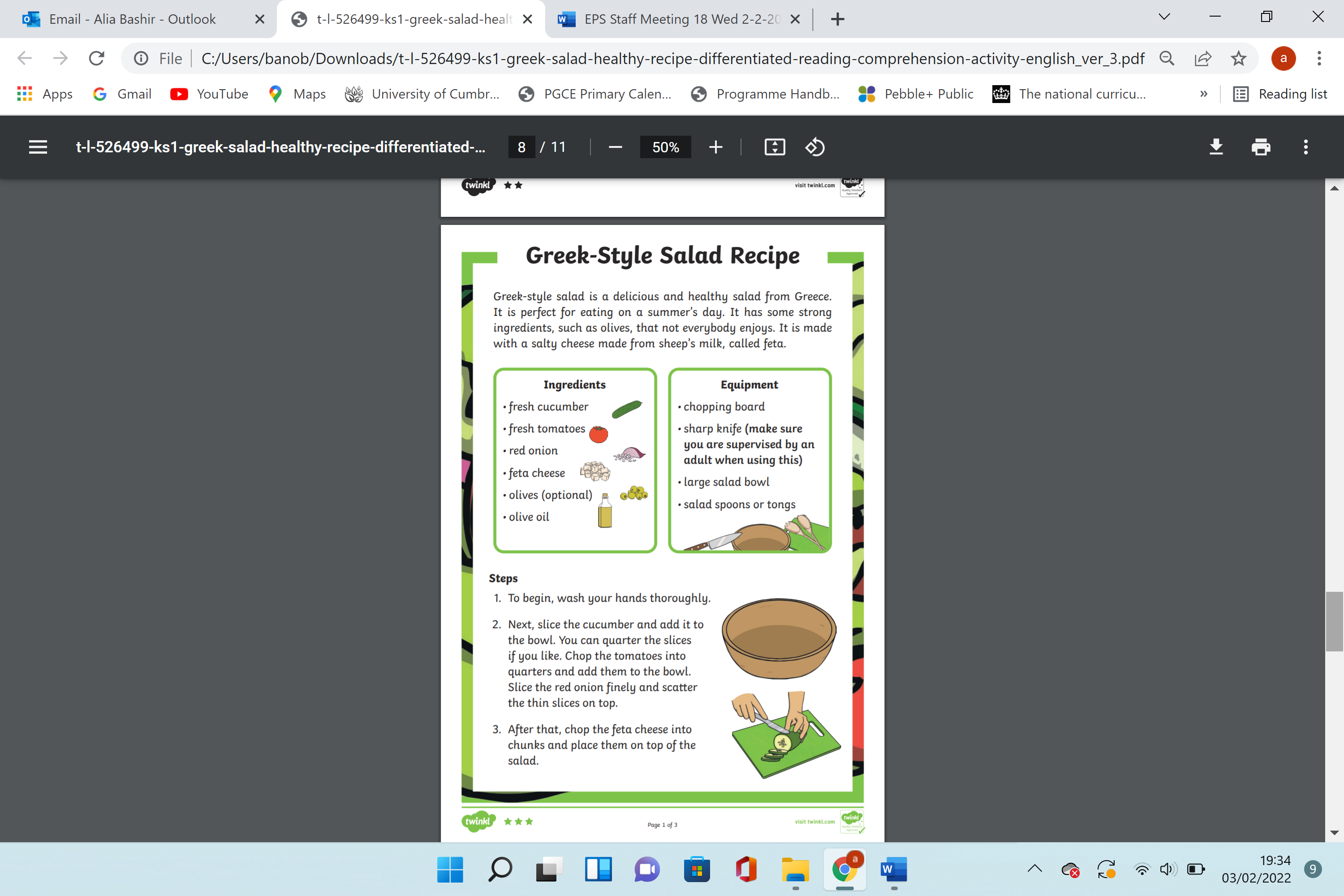 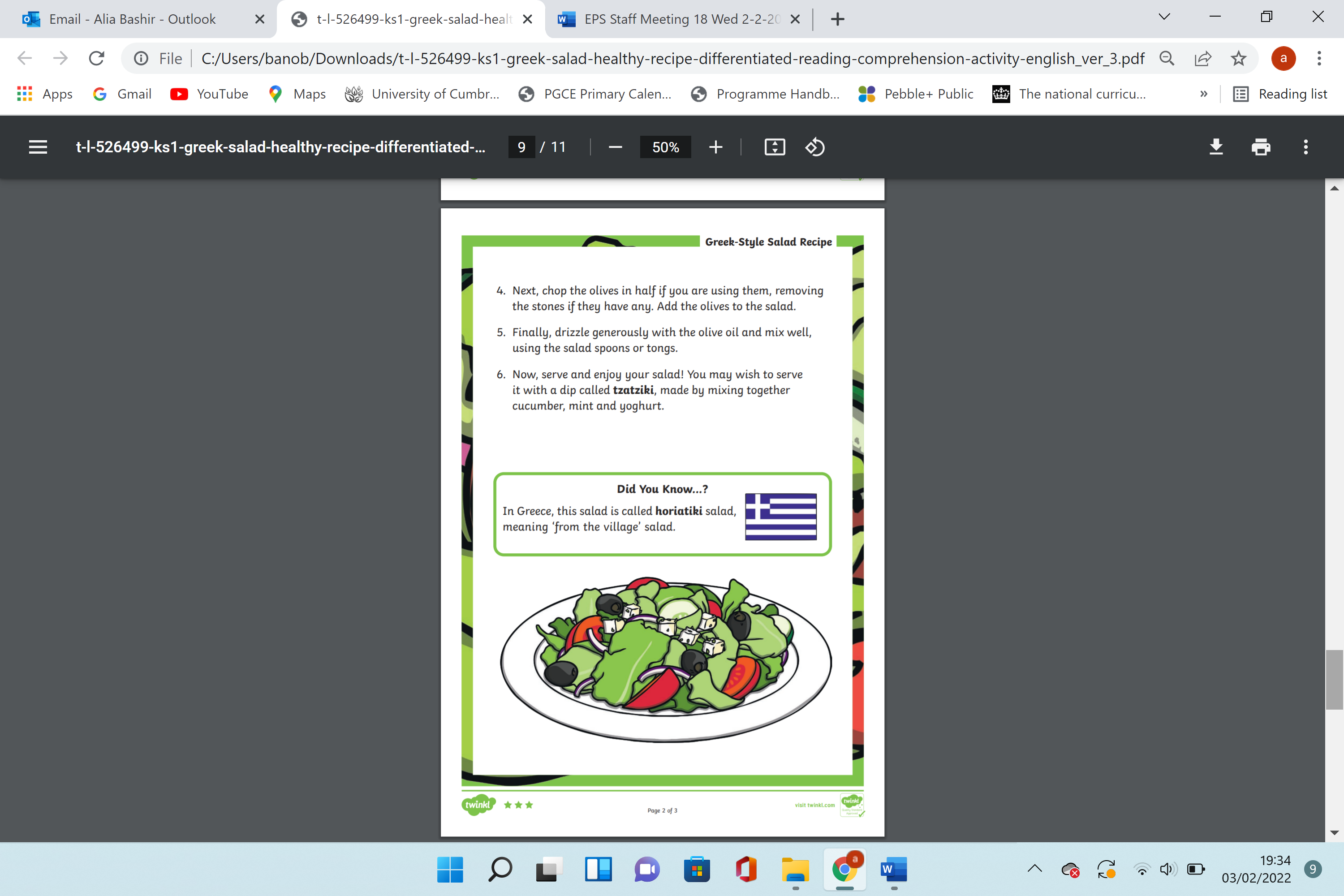 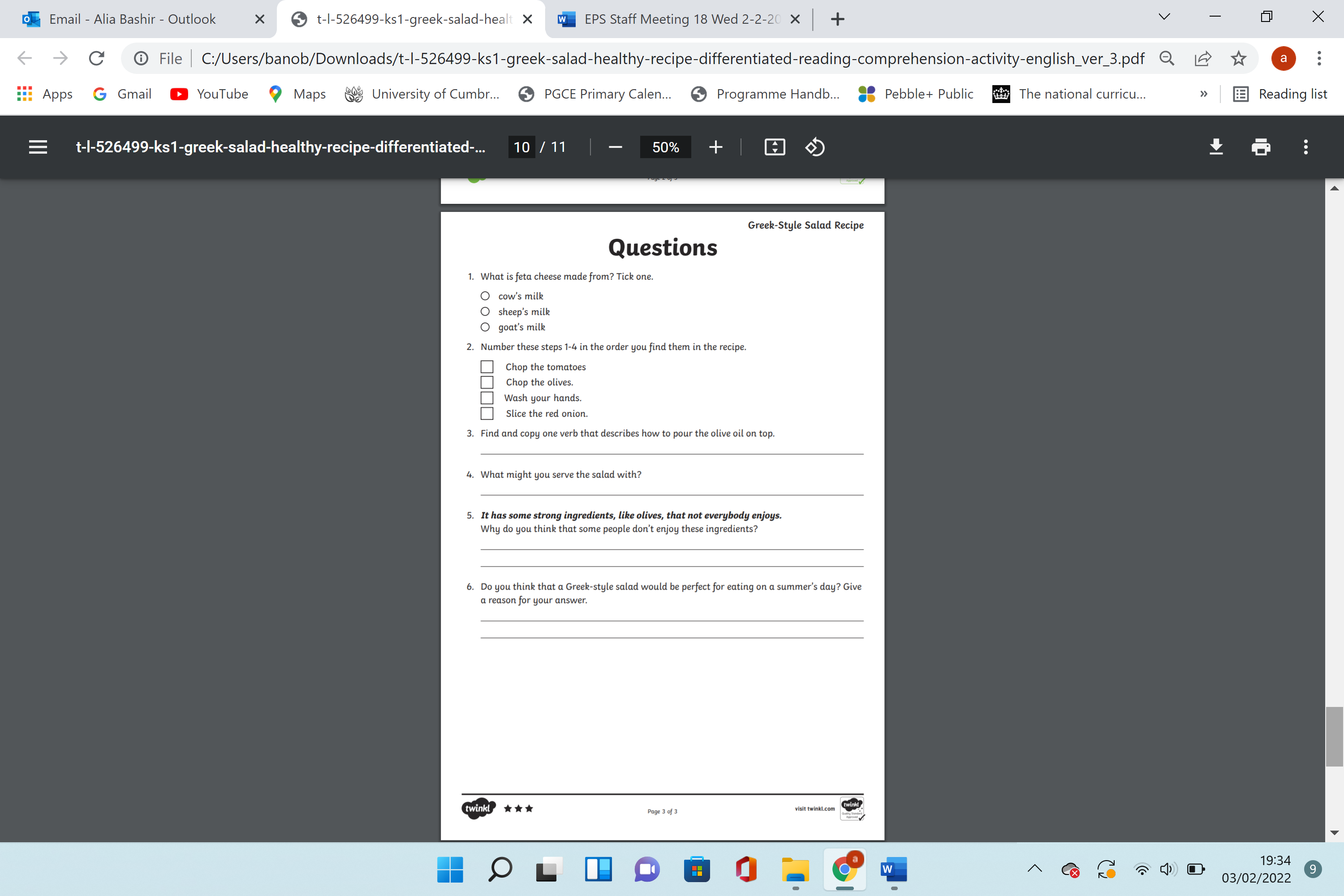 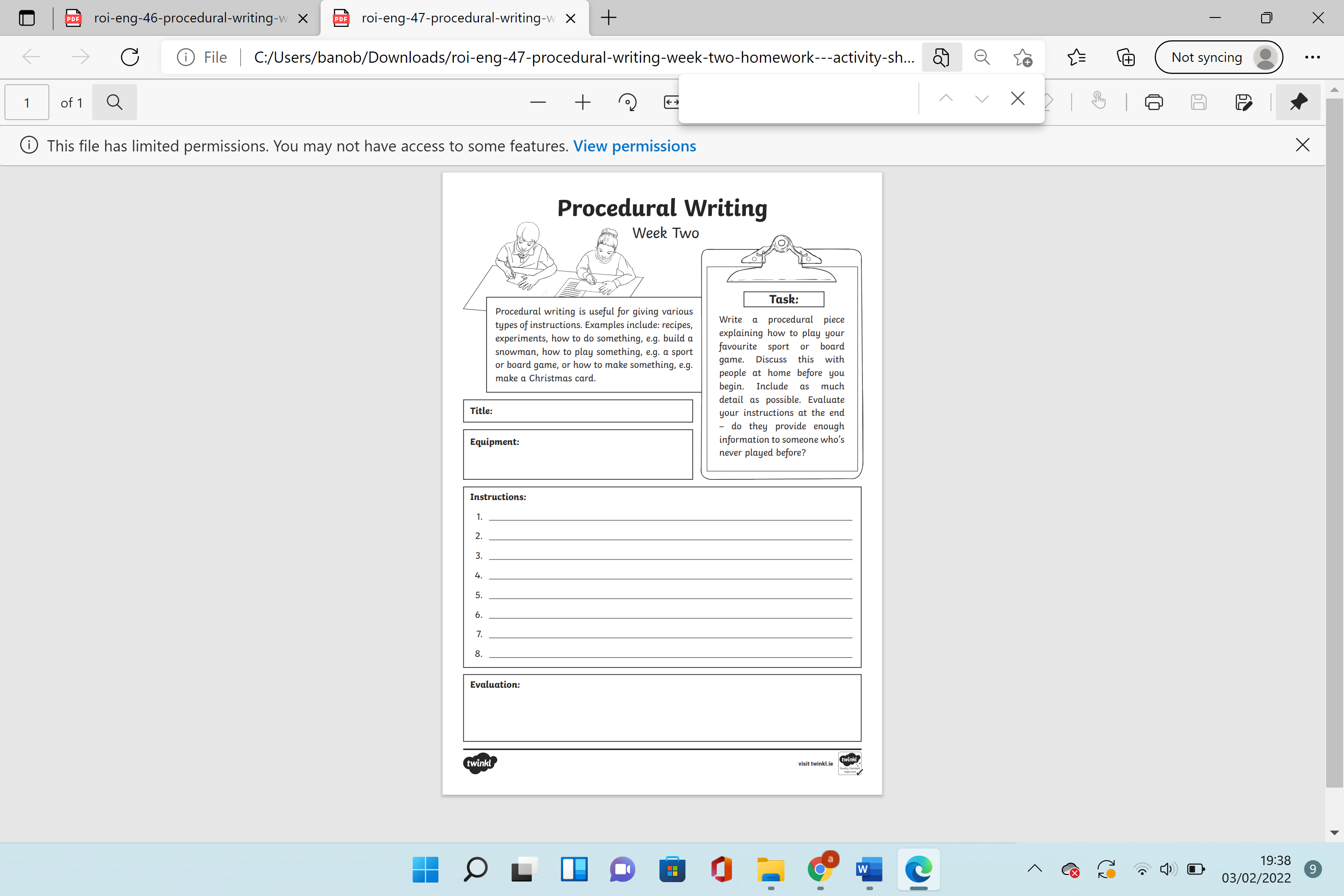 